CLD Standards Council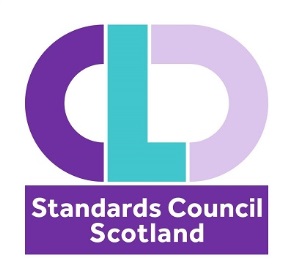 Student Registration ApplicationFor online submission onlyTo apply for registration as an Associate member of the CLD Standards Council:Provide your details, qualification being studied, name of tutor who will act as your referee, and any CLD practice experience Confirm your commitment to the principles of CLD and to practice using the CLD competences by signing on page 3;Submit this completed form online by going to Register with the CLD Standards Council (i-develop-cld.org.uk), and selecting the “Submit Associate member application and create a new i-develop account” option. You will be asked to set up a username and password for your i-develop account, provide contact details and confirm various permissions, you then click the blue “continue” button and you can then add this application form and submit.Please tick in the box to indicate that you accept / give permissionCLD Experience - CLD Experience can be gained through employment or through volunteeringSector of CLD practice you currently work/volunteer in  (leave blank if not currently active)  Confirm commitment to CLD practitioners’ principlesThe Applicant should read the standards, and only sign the commitment if they understand and accept the commitment to quality practice that it describes.To read more about the values, principles, competences and Code of Ethics that underpin CLD, and the commitment to Professional learning, visit www.cldstandardscouncil.org.uk* If you are unable to add an electronic signature please just type in your name in the signature lineApplicant details   Applicant details   Applicant Name:Email (Please do NOT use your university email)Qualification being studied Qualification being studied Title of QualificationProviderDates of StudyFrom:Expected Award Date:Tutor Referee details - We will contact your tutor referee to confirm Tutor Referee details - We will contact your tutor referee to confirm Tutor Referee Name:Contact email: I give permission for the data I have provided to be held and processed by the CLD Standards Council in accordance with the CLD Standards Council data processing procedures (see http://cldstandardscouncil.org.uk/privacy-policy/).Are you currently active in CLD practice, employed or as volunteer, which is NOT related to / assessed as part of your course of study. YES / NO      (Please circle appropriate option)If NO please skip to the CLD practice sectionCurrent CLD Position – e.g. volunteer/ work job titleOrganisation / Local Authority you work or volunteer withLocal Authority Region or city that you predominantly work or volunteer in      Adult LearningYouth WorkCommunity DevelopmentFamily LearningESOLGeneral CLD (covering multiple areas)CLD Practice – Current or previous practice experience employed or as volunteer (Give 3 most recent)CLD Practice – Current or previous practice experience employed or as volunteer (Give 3 most recent)CLD Practice – Current or previous practice experience employed or as volunteer (Give 3 most recent)CLD Practice – Current or previous practice experience employed or as volunteer (Give 3 most recent)CLD Practice – Current or previous practice experience employed or as volunteer (Give 3 most recent)Job title/ Volunteer roleEmployer / Volunteering agencySummary of role Dates from and toWork pattern Commitment to CLD practitioners’ principlesAll practitioners seeking to register as Members or Associate Members of the Standards Council must formally commit to the following principles:Commitment to the values underpinning CLDCommitment to the Code of Ethics for CLDCommitment to undertaking an appropriate amount of Professional Learning on an ongoing basis Commitment to practice using the CLD competencesIn particular community learning and development practitioners will:Communicate with constituents, other professionals and partner agencies in an open, honest, accurate and straightforward mannerChallenge any unlawful or unjustifiable discrimination by constituents, other community learning and development practitioners and colleagues in other professionsCommunity learning and development practitioners will not:•	Behave in such a way, inside or outside of work, that will call in to question the individual’s suitability to work in community learning and development•	Behave in such a way, inside or outside of work, that will bring the profession of community learning and development in to disreputeThe Applicant confirms that they will maintain a continuing commitment to the above standards.Commitment to CLD practitioners’ principlesAll practitioners seeking to register as Members or Associate Members of the Standards Council must formally commit to the following principles:Commitment to the values underpinning CLDCommitment to the Code of Ethics for CLDCommitment to undertaking an appropriate amount of Professional Learning on an ongoing basis Commitment to practice using the CLD competencesIn particular community learning and development practitioners will:Communicate with constituents, other professionals and partner agencies in an open, honest, accurate and straightforward mannerChallenge any unlawful or unjustifiable discrimination by constituents, other community learning and development practitioners and colleagues in other professionsCommunity learning and development practitioners will not:•	Behave in such a way, inside or outside of work, that will call in to question the individual’s suitability to work in community learning and development•	Behave in such a way, inside or outside of work, that will bring the profession of community learning and development in to disreputeThe Applicant confirms that they will maintain a continuing commitment to the above standards.* Signed: ......................................................................................           Date………………. 